Дата проведения:  14 марта 2014г.Основная задача команды создание целостного гармоничного женского образа. Участники выполняют прическу, макияж, подбирают одежду и аксессуары для создания единого образа на одной модели.Цели: Основной целью конкурса является выявление лучшей работы путем равного состязания команд, а также развитие творческого поиска в области имидж-дизайна, в создании целостного образаРазвитие эстетического вкуса учащихся.Выявление и поддержка творческого потенциала детей.Привлечение внимания к профессии парикмахера.Ориентация на дальнейшее самосовершенствование и инициативности.Воспитание трудовой деятельности, добросовестности, ответственностиУсловия конкурса:- каждый класс представляет две модели причесок (вечерняя, повседневная);- название прически и описание модели;- общее время выполнения работы30 минут, старт и финиш для всех участников категории общий;- участники должны иметь при себе свой конкурсный набор препаратов для укладки волос в прическу;- образ модели должен соответствовать тенденциям современной моды, костюм, макияж, аксессуары должны гармонично дополнять образ и не отвлекать внимание от прически, исторические, национальные, военные костюмы запрещены;- волосы модели должны быть предварительно подготовлены (мытье, сушка, накрутка, укладка феном и утюжком);- до начала тура модели выходят на подиум в костюмах без макияжа, волосы модели должны быть распущенными и сухими; - укладка может выполняться с использованием различных техник и приемов работы с длинными волосами (начес, жгуты, узлы);-  оцениваться будут 5-6 классы и 7-8 классы;-  к участию в конкурсе допускаются команды;Номинации конкурса:1 вид. Повседневная прическа.2 вид. Вечерняя прическа.Критерии оценки прически:                     (по пятибалльной системе)- время выполнения прически;- оригинальность представления прически;- аккуратность и качество выполненной прически;- соответствие назначения прически- соответствие прически и макияжа- соответствие прически, костюма и аксессуаровСостав жюри:Председатель жюри: ______________________                                     ______________________                                     ______________________                                     ______________________Подведение итогов:Жюри определяет класс–победитель и награждает грамотами.
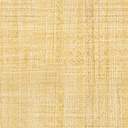 